CURRICULUM VITAE General Information Name   Daniel Mekonnen Zellele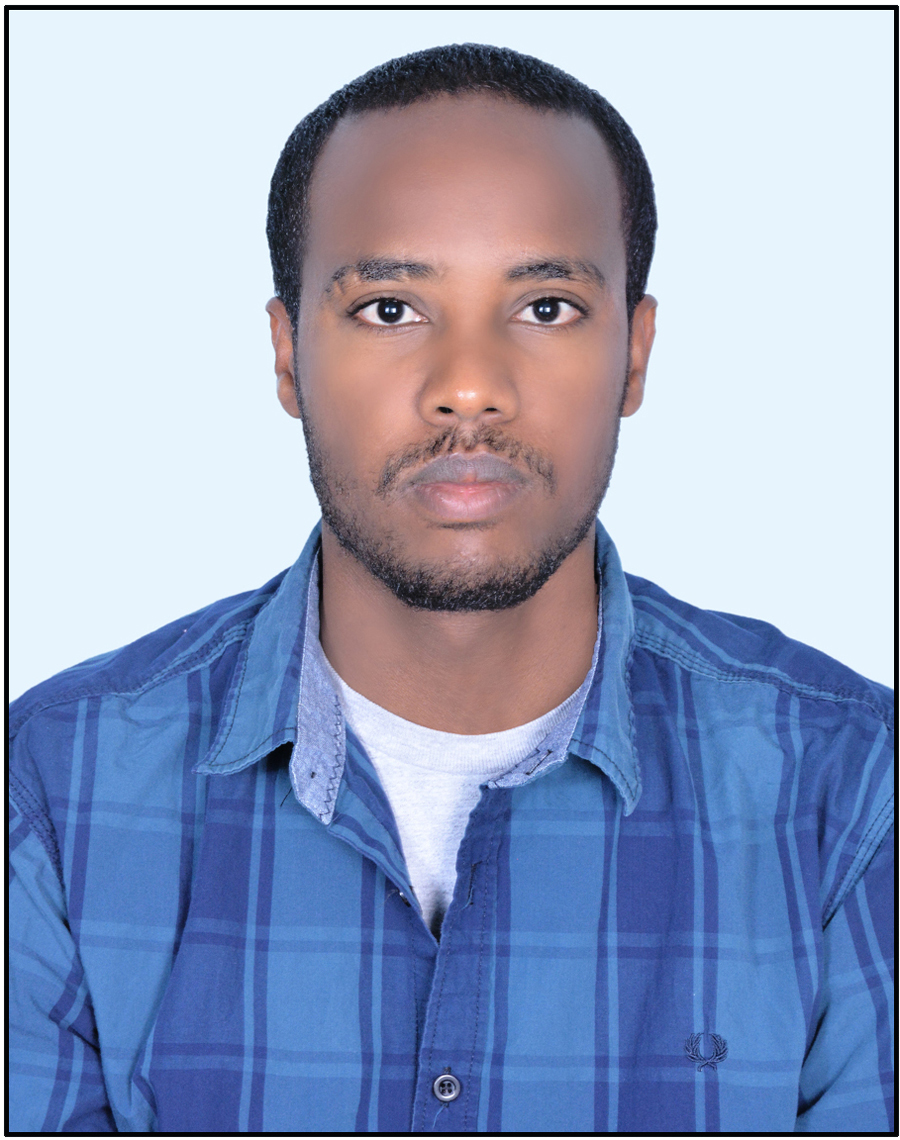 Gender   MalePlace of Birth   Kobo, North Wollo, ANRS, EthiopiaDate of Birth   02 January 1987 GCNationality   EthiopianCivil Status   SingleContact Address   Mobile – 0913028194     e-mail  –  danielmekonnenz@gmail.comName   Daniel Mekonnen ZelleleGender   MalePlace of Birth   Kobo, North Wollo, ANRS, EthiopiaDate of Birth   02 January 1987 GCNationality   EthiopianCivil Status   SingleContact Address   Mobile – 0913028194     e-mail  –  danielmekonnenz@gmail.comName   Daniel Mekonnen ZelleleGender   MalePlace of Birth   Kobo, North Wollo, ANRS, EthiopiaDate of Birth   02 January 1987 GCNationality   EthiopianCivil Status   SingleContact Address   Mobile – 0913028194     e-mail  –  danielmekonnenz@gmail.comKnowledge of LanguagesAmharic   Mother tongueEnglish     Very good in communication, writing and readingAmharic   Mother tongueEnglish     Very good in communication, writing and readingAmharic   Mother tongueEnglish     Very good in communication, writing and readingCurrent Job Position Lecturer, Basic Engineering and Sciences  RiC
Ethiopian Institute of Textile and Fashion Technology [EiTEX], Bahir Bar UniversityLecturer, Basic Engineering and Sciences  RiC
Ethiopian Institute of Textile and Fashion Technology [EiTEX], Bahir Bar UniversityLecturer, Basic Engineering and Sciences  RiC
Ethiopian Institute of Textile and Fashion Technology [EiTEX], Bahir Bar UniversityAcademicBackgroundBSc in Textile Engineering Bahir Dar University, Bahir Dar, Ethiopia2006-2009AcademicBackgroundMSc in Production Engineering and Management Faculty of Mechanical and Industrial Engineering, Bahir Dar Institute of Technology, Bahir Dar University, Bahir Dar, Ethiopia2015-2017ExperienceExperienceEmployerPeriodGraduate TraineeLaboratory SupervisorDyeing and Printing Section SupervisorShift Leader under Processing DepartmentLaboratory Section HeadGraduate TraineeLaboratory SupervisorDyeing and Printing Section SupervisorShift Leader under Processing DepartmentLaboratory Section HeadAlmeda Textiles PLC, Adwa, Ethiopia2009-2011Textile Production EngineerTextile Production EngineerSayginDima Textile SC, AA, Ethiopia2012 - 2013Senior Technical AssistantSenior Technical AssistantEthiopian Institute of Textile and Fashion Technology, Bahir Dar University, Bahir Dar, EthiopiaFeb. 2016 to June 2017LecturerLecturerEthiopian Institute of Textile and Fashion Technology, Bahir Dar University, Bahir Dar, EthiopiaStarting from June 2017 to date